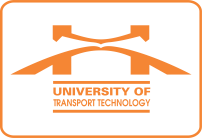 Ngày, thángThời gianĐịa điểm - Nội dungChủ trìThứ Hai28/01Sáng
08h00Nội dung: Họp giao ban toàn Trường tháng 01. TT CNTT-TV chuẩn bị kỹ thuật 3 đầu cầu.Thành phần:- Đầu cầu Hà Nội: Các Phó Hiệu trưởng, Chủ tịch HĐT, Chủ tịch CĐ, Bí thư ĐTN; lãnh đạo các đơn vị trực thuộc Trường (trưởng, phó các khoa, phòng, trung tâm, y tế, các bộ môn trực thuộc Trường).- Đầu cầu Vĩnh Phúc: Lãnh đạo các khoa, phòng.- Đầu cầu Thái Nguyên: Lãnh đạo các khoa, phòng, bộ môn.Địa điểm: Phòng họp trực tuyến 3 CSĐT.Bí thư Đảng ủy - Hiệu trưởngThứ Hai28/01Chiều14h00Nội dung: Họp rà soát ngành nghề và chỉ tiêu 2019.
Thành phần: PHT Vũ Ngọc Khiêm (mời dự để chỉ đạo), Ô Lâm, bà Hạnh (Đào tạo); Ô Hùng, Ô Đoan (khoa ĐT Tại chức); Ô An (SĐH); Ô Trinh (KHCN-HTQT); Ô Thanh (khoa CNTT); bà Lê (khoa KTVT); Ô Quang Anh (khoa Cơ Khí); Ô Hoàng Anh, bà Hương (khoa Công trình).
Địa điểm: Phòng họp tầng 2, nhà H1.PHT Nguyễn Hoàng LongThứ Ba29/01Sáng
09h00Nội dung: Dự gặp mặt nhân dịp Tết Nguyên đán Kỷ Hợi 2019.
Thành phần: Hiệu trưởng.
Địa điểm: VP CP.Chính phủThứ Ba29/01Sáng
10h00Nội dung: Họp lập kế hoạch xây dựng chương trình đào tạo thạc sỹ logistics liên kết với nước ngoài.
Thành phần: Ô Lâm (Đào tạo), bà Lê, bà Sao, bà Hà, Ô Lâm, Ô Thắng, Ô Nghĩa, bà Thanh (Khoa KTVT), bà Hiền (KHCN-HTQT).
Địa điểm: Phòng họp tầng 2, nhà H1.Khoa KTVTThứ Ba29/01ChiềuThứ Tư30/01SángThứ Tư30/01ChiềuThứ Năm
31/01SángThứ Năm
31/01Chiều Thứ Sáu01/02SángThứ Sáu01/02ChiềuThứ Bảy
02/02SángNghỉ Tết Nguyên đán Kỷ Hợi 2019 (đến hết ngày 10/02/2019, tức ngày 06 Tết);Các cá nhân, đơn vị trực Tết tại cả 3 CSĐT theo Kế hoạch đã ban hành.Thứ Bảy
02/02ChiềuChủ nhật
03/02SángChủ nhật
03/02Chiều